Export Promotion Bureau, Bangladesh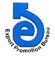 Export performance of Service Sector for the Month of July-June 2021 (FY-2020-21) (Provisional)                                                                                                                                                                                    (Value in  Mn. US$)  Export performance of Service Sector for the Month of June- 2021National Export Performance of Goods for July-June 2020-21 And Service Sector for July-June 2020-21            (Value in  Mn. US$) Data Source: Bangladesh BankProductsExport Target forFY 2020-21Export Performance forJuly-June 2020-21% Change of export PerformanceOverTargetExport Performance for July-June 2019-20% Change of export performance July-June 2020-21  Over July-June  2019-20123456Total (A+B+C)7000.006608.88-5.596081.188.67A. Goods Procured in ports by carriers75.0066.69-11.0867.93-1.83B. Goods sold under merchanting16.0014.29-10.6913.178.67 C.  Services6,909.006,527.90-5.526000.087.88Manufacturing Services on Physical inputs owned by others400.00442.6410.66393.2612.562.Maintenance and repair services4.007.9398.253.56122.753.  Transportation583.00852.8646.29573.9348.603.1 Sea Transport300.00365.9021.97293.1524.823.2 Air Transport280.00480.3571.55277.4273.153.3 Rail Transport0.201.14470.000.15660.003.4 Road Transport2.003.7386.501.50148.67Others0.801.73116.250.000.004. Travel342.00218.69-36.06320.11-31.684.1 Business2.000.55-72.501.61-65.844.2 Personal (Education, Tourists etc)340.00218.13-35.84318.50-31.51   4.2.2 Education-related  travel42.1337.43-11.1639.47-5.17   4.2.3 Tourists116.9686.94-25.67109.56-20.65   Others180.9193.76-48.17169.47-44.675. Construction Services290.00742.97156.20262.96182.54Insurance Services3.504.3022.867.10-39.44Financial Services (other than insurance)180.00114.86-36.19160.34-28.36Charges for the use of intellectual Property8.503.04-64.245.85-48.03Telecommunication and Information Services 565.00436.66-22.72474.24-7.929.1Telecommunication Services260.00132.24-49.14197.32-32.98   9.1.1 Telecommunication and maintainance services74.1449.88-32.7256.24-11.31  9.1.2 Export of  International Gateway (IGW) services185.9582.36-55.71141.07-41.62  9.1.3 Export of Bandwith services0.000.000.000.000.009.2. Computer Services (Software, Data Processing, Consultancy etc.) 304.00303.76-0.08276.459.88   9.2.1 & 9.2.2 Export of Computer Software80.3351.04-36.4673.05-30.13  9.2.3 Computer data processing and hosting services (IT enabled services)188.66217.1915.12171.5626.60  9.2.4 Computer consultancy services22.3329.6732.8720.3146.09  9.2.5 Installation, Maintainance and Repair of Computers and peripheral equipment services12.685.85-53.8711.53-49.279.3 Information Services1.000.67-33.000.4645.65Other Business Services943.00922.56-2.17886.114.1110.1 Research and development services13.0014.158.8513.236.9510.2 Professional and management services250.00248.42-0.63231.967.10 10.3 Technical, trade-related and other business services680.00659.99-2.94640.922.98Personal, Cultural and Recreational32.0023.81-25.5927.91-14.69Government goods and services3,558.002,757.59-22.502,935.45-6.0612.1 Diplomatic Mission530.00178.69-66.28182.82-2.26ProductsExport Target forFY 2020-21Export Performance forJuly-June 2020-21% Change of export PerformanceOverTargetExport Performance for July-June 2019-20% Change of export performance July-June 2020-21  Over July-June  2019-20123456 12.2 Establishment expences of international missions. International organizations and others 1,100.001,014.43-7.78954.446.2912.3 Office maintainance1,530.001,263.98-17.391,487.37-15.0212.4 Miscellaneous Govt. services18.0013.10-27.2218.16-27.8612.5 Others380.00287.38-24.37292.66-1.80S. Export Target forJune -2021Export performance forJune -2021% Change of export PerformanceOver Export TargetExport performance June -2020% Change of export performance June-2021 Over June-2020679.70617.79-9.11365.6468.96ProductsExport Performance forFY   2019-20Export Target forFY 2020-21Export Performance 2020-21(July-June)% Change of export PerformanceOverTargetExport Performance the Same Time of the Previous Year% Change of export performance Over the Same Time of the Previous Year1234567Export Performance of Goods33674.0941000.0038758.31-5.4733674.0915.10Export Performance of Service Sector, Merchanting & Goods Procured in ports 6081.187000.006608.88-5.596081.188.67National Export Performance of Goods and Service Sector39755.2748000.0045367.19-5.4939755.2714.12